Памятка по антитеррористической безопасности Администрация Ленинского района города Челябинска напоминает жителям района и города!Помните!  Бдительность  граждан – залог  безопасности нашего  общества!         Телефоны для извещения о возможной угрозе:- единый  экстренный  канал  помощи:  для любых операторов               мобильной связи  –  112, вызов  полиции  –  102;- оперативный дежурный УФСБ России по Челябинской области 749-25-82, 749-26-28;- телефон системы  "Горячая линия  МВД  России" - 268-85-94,  оперативный  дежурный   ГУ МВД России по Челябинской области  263-64-13, 265-75-74.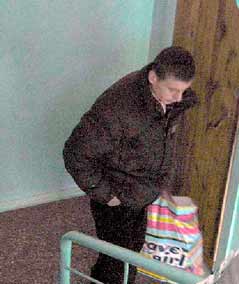      На улице, в общественном транспорте, во дворах и подъездах мы должны быть внимательными и осмотрительными. Мы обязаны знать людей в доме и в подъезде. Вдруг появились новые люди: откуда, зачем, к кому? Если самому выяснить не удается, можно предупредить участкового, позвонить в отделение полиции и наконец, обратиться в управляющую компанию.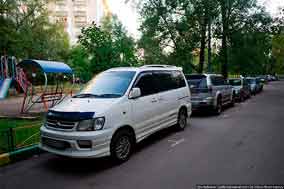       Если вы внимательны, то знаете во дворе почти все автомашины и их владельцев. Появилась новая машина, стоит близко у дома. И это должно озаботить вас. Здесь помогут ГИБДД, участковый уполномоченный, граждане своего же дома или старший по дому. Заметили, что с двери, ведущей в подвал, сорван замок, проинформируйте хотя бы дворника или управляющую компанию.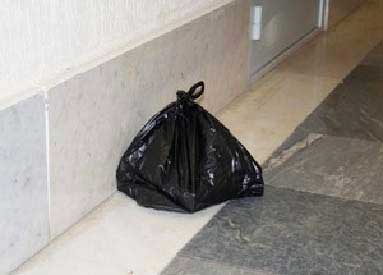        Будьте предельно внимательны к окружающим вас подозрительным предметам. Не прикасайтесь к ним. Не позволяйте случайным людям близко подходить к опасному предмету или пытаться обезвредить его. О данной находке немедленно сообщите в полицию по телефону – 102.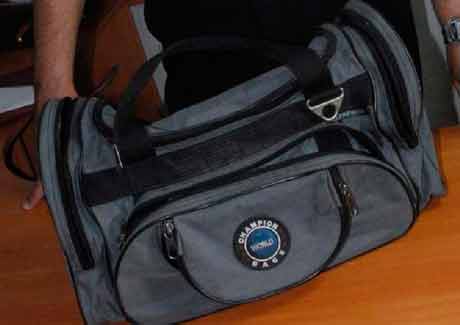  Совершая поездки в общественном транспорте и обнаружив оставленные сумки, портфели, свертки, игрушки и другие бесхозные предметы, в которых могут находиться самодельные взрывные устройства, опросите людей находящихся рядом. Если хозяин не установлен, не открывайте их, не трогайте руками и немедленно сообщите о находке водителю, машинисту поезда или сотруднику полиции. Предупредите стоящих рядом людей о возможной опасности.